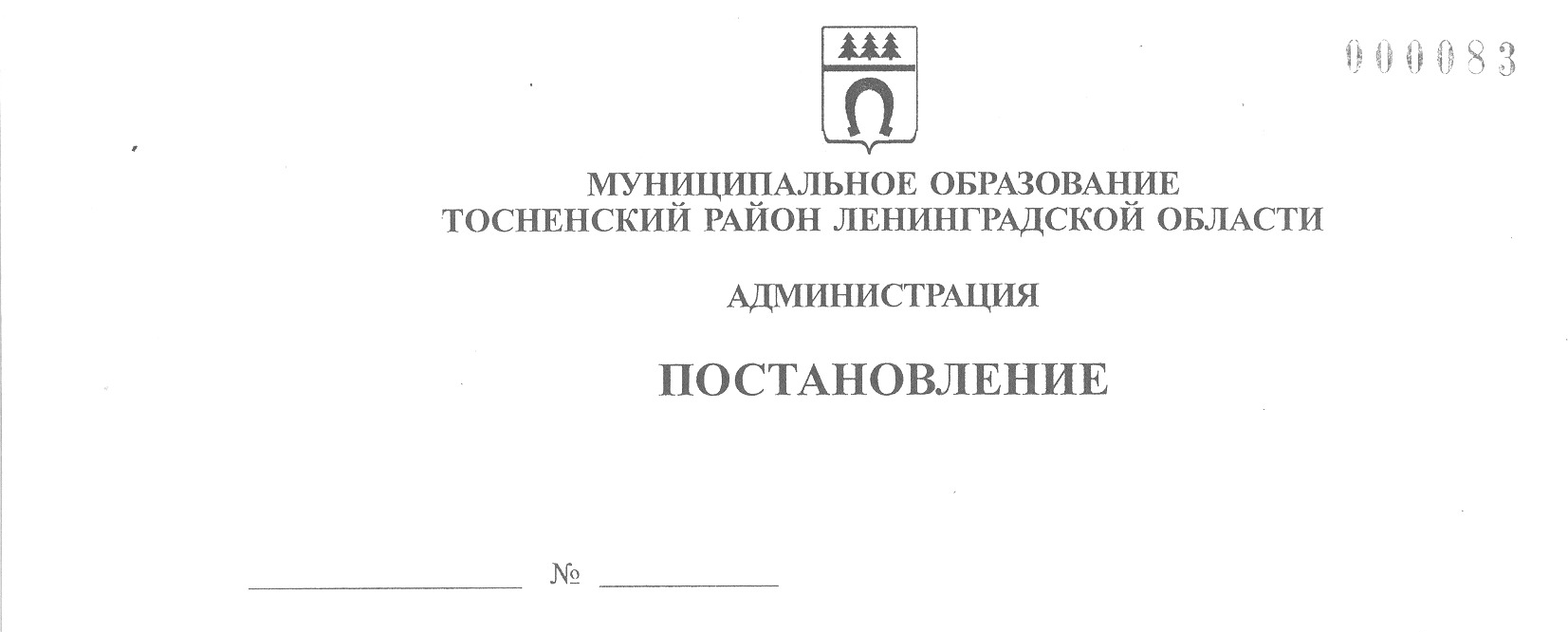 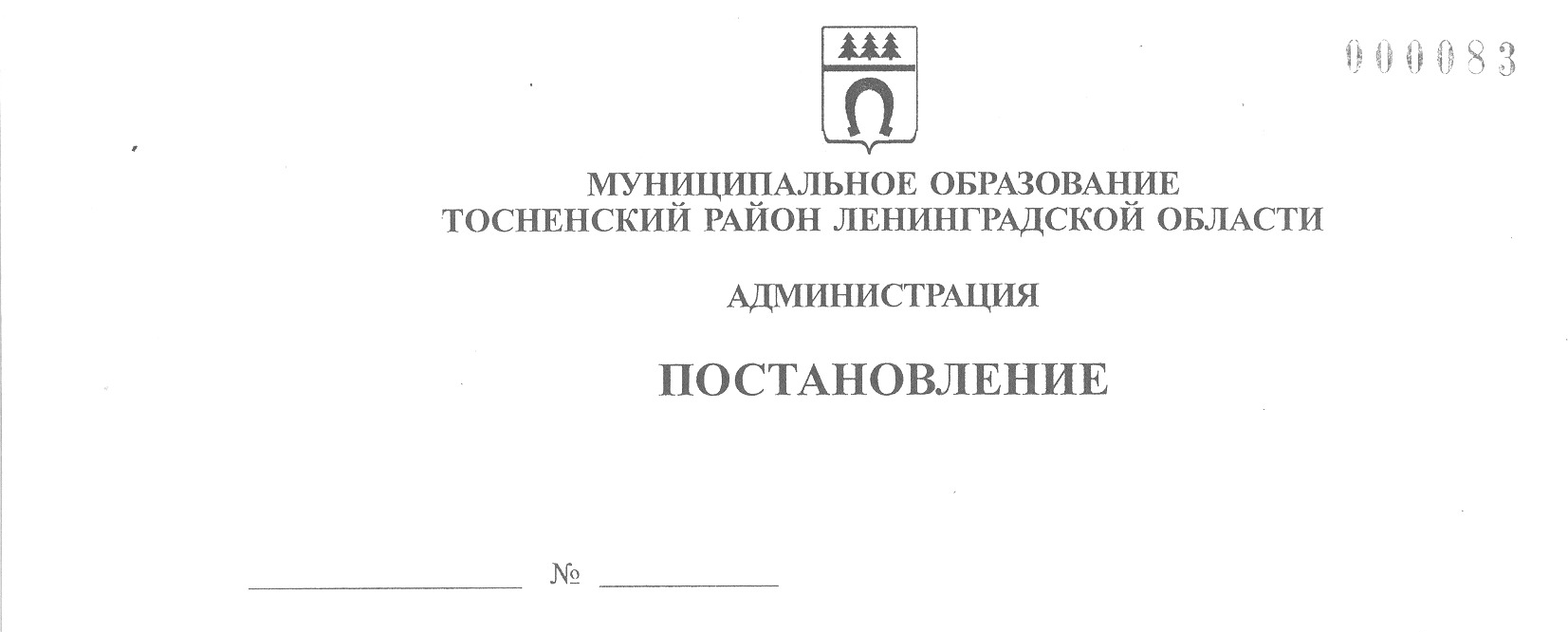 05.12.2023                              4099-паО внесении изменений в муниципальную программу «Развитие и поддержка малого и среднего предпринимательства на территории Тосненского городского поселения Тосненского района Ленинградскойобласти», утвержденную постановлением администрациимуниципального образования Тосненский район Ленинградскойобласти от 19.12.2018 № 3193-па (с учетом изменений, внесенных постановлениями администрации муниципального образования Тосненский район Ленинградской области от 22.12.2021 № 3038-па, от 30.12.2021 № 3210-па, от 15.08.2022 № 2823-па, 07.11.2022 № 4024-па)В соответствии со статьей 179 Бюджетного кодекса Российской Федерации, постановлением администрации муниципального образования Тосненский район Ленинградской области от 07.12.2021 № 2850-па «Об утверждении Порядка разработки, утверждения, изменения, реализации и оценки эффективности муниципальных программ муниципального образования Тосненский район Ленинградской области и Тосненского городского поселения Тосненского муниципального района Ленинградской области» (с учетом изменений, внесенных постановлениями администрации муниципального образования Тосненский район Ленинградской области от 13.01.2022 № 46-па, от 24.10.2022 № 3829-па, от 14.11.2023 № 3862-па) в связи с разработкой бюджета Тосненского городского поселения Тосненского района Ленинградской области на 2024 год и на плановый период 2025 года и 2026 года администрация муниципального образования Тосненский район Ленинградской областиПОСТАНОВЛЯЕТ:1. Внести в муниципальную программу «Развитие и поддержка малого и  среднего предпринимательства на территории Тосненского городского поселения Тосненского района Ленинградской области», утвержденную постановлением     администрации муниципального образования Тосненский район Ленинградской области от 19.12.2018 № 3193-па (с учетом изменений, внесенных постановлениями администрации муниципального образования Тосненский район Ленинградской области от 22.12.2021 № 3038-па, от 30.12.2021 № 3210-па, от 15.08.2022 № 2823-па, от 07.11.2022 № 4024-па) (далее – муниципальная программа), следующие изменения:1.1. В паспорте муниципальной программы:1.1.1. В разделе «Сроки реализации муниципальной программы» цифру «2025» заменить цифрой «2026». 1.1.2. Раздел «Проекты, реализуемые в рамках муниципальной программы» изложить в следующей редакции:1.1.3. Раздел «Финансовое обеспечение муниципальной программы, в том числе по годам» изложить в следующей редакции:1.2. Пункт 2.4 раздела 2 «Приоритеты, цели и задачи муниципальной программы» изложить в следующей редакции:«2.4. Для достижения указанной цели необходимо обеспечить решение следующих задач:2.4.1. Обеспечение доступа субъектов малого и среднего предпринимательства к имущественным и информационным ресурсам.2.4.2. Создание условий, способствующих продвижению продукции субъектов малого и среднего предпринимательства на товарные рынки.В целях решения поставленных задач осуществляется реализация мероприятий, направленных на реализацию:1. Комплекса процессных мероприятий «Информационная и имущественная поддержка субъектов малого и среднего предпринимательства».В рамках комплекса мероприятий осуществляется обеспечение информационной поддержки субъектов малого, среднего предпринимательства и физических лиц, не являющихся индивидуальными предпринимателями и применяющими специальный налоговый режим «Налог на профессиональный доход» (далее – плательщики налога на профессиональный доход, самозанятые граждане):- организация мероприятий в рамках информационной компании по обеспечению субъектов МСП актуальной информацией на официальном сайте администрации муниципального образования Тосненский район Ленинградской области и сайте информационной поддержки субъектов малого и среднего предпринимательства Тосненского района Ленинградской области в сети Интернет;- осуществление разработки, тиражирования и выпуска полиграфической продукции для субъектов малого и среднего предпринимательства по актуальным вопросам развития деятельности.Кроме этого, реализуются мероприятия направленные на увеличение количества и улучшение качества муниципального имущества, включенного в перечень муниципального имущества, предназначенного для передачи в аренду субъектам малого и среднего предпринимательства, а также организациям, образующим инфраструктуру поддержки субъектов малого и среднего предпринимательства, в долгосрочное владение (пользование) на основании договоров.В целях оказания имущественной поддержки субъектам малого и среднего предпринимательства утвержден Перечень муниципального имущества Тосненского городского поселения Тосненского района Ленинградской области, свободного от прав третьих лиц (за исключением имущественных прав субъектов малого и среднего предпринимательства), в том числе земельных участков (за исключением земельных участков, предназначенных для ведения личного подсобного хозяйства, огородничества, садоводства, индивидуального жилищного строительства), зданий, строений, сооружений, нежилых помещений, оборудования, машин, механизмов, установок, транспортных средств, инвентаря, инструментов, предназначенного для передачи в аренду субъектам малого и среднего предпринимательства, а также организациям, образующим инфраструктуру поддержки субъектов малого и среднего предпринимательства (далее – Перечень).Муниципальное имущество, включенное в Перечень, предоставляется во владение и (или) пользование в том числе плательщиков налога на профессиональный доход.	Условия и порядок оказания имущественной поддержки субъектам малого и среднего предпринимательства, физическим лицам, применяющим специальный налоговый режим, и организациям, образующим инфраструктуру поддержки субъектов малого и среднего предпринимательства, а также условия предоставления преференции субъектам малого и среднего предпринимательства устанавливаются муниципальными правовыми актами.Ранее мероприятия по оказанию имущественной поддержки субъектам малого и среднего предпринимательства были направлены на достижение цели федерального проекта «Акселерация субъектов малого и среднего предпринимательства».         2. Комплекса процессных мероприятий «Поддержка спроса». В рамках реализации комплекса процессных мероприятий «Поддержка спроса» запланированы меры по развитию конкуренции на локальных рынках и содействию формированию рыночных ниш для субъектов малого и среднего предпринимательства, а именно создание рыночных ниш в сфере малоформатной торговли, туристического размещения, социокультурного обслуживания, производства сельскохозяйственной продукции, в том числе экопродукции, поддержка социального предпринимательства:- содействие продвижению продукции субъектов малого и среднего предпринимательства, являющихся товаропроизводителями (в том числе, осуществляющих деятельность в сфере народных художественных промыслов и (или) ремесел), на товарные рынки».   1.5. Приложение 2 «План реализации муниципальной программы «Развитие и поддержка малого и среднего предпринимательства на территории Тосненского городского поселения Тосненского района Ленинградской области» к муниципальной программе изложить в новой редакции (приложение 1).	1.6. Приложение 3 «Сведения о показателях (индикаторах) муниципальной программы «Развитие и поддержки малого и среднего предпринимательства на территории Тосненского городского поселения Тосненского района Ленинградской области» и их значения» изложить в новой редакции (приложение 2).1.7. Приложение 4 «Информация о взаимосвязи целей, задач, ожидаемых результатов, показателей и мероприятий муниципальной программы» изложить в новой редакции (приложение 3).2. Комитету социально-экономического развития администрации муниципального образования Тосненский район Ленинградской области направить   в  сектор по взаимодействию с общественностью комитета по организационной работе, местному самоуправлению, межнациональным и межконфессиональным отношениям администрации муниципального образования Тосненский район Ленинградской области настоящее постановление для опубликования и обнародования в порядке, установленном Уставом Тосненского городского поселения Тосненского муниципального района Ленинградской области.3. Сектору по взаимодействию с общественностью комитета по организационной работе, местному самоуправлению, межнациональным и межконфессиональным отношениям администрации муниципального образования Тосненский район Ленинградской области опубликовать и обнародовать настоящее постановление в порядке, установленном Уставом Тосненского городского поселения Тосненского муниципального района Ленинградской области.4. Контроль за исполнением постановления возложить на заместителя главы администрации муниципального образования Тосненский район Ленинградской области Горленко С.А. Глава администрации                                                                               А.Г. КлементьевГусманова Юлия Валерьевна, 8(81361)325909 гаПриложение 1 к постановлению администрации муниципального образования Тосненский район Ленинградской области        05.12.2023                             4099-паот  ______________  № ____________Приложение 2к муниципальной программеПлан реализации муниципальной программы «Развитие и поддержка малого и среднего предпринимательства на территории Тосненского городского поселения Тосненского района Ленинградской области»Приложение 2 к постановлению администрации муниципального образования Тосненский район Ленинградской области05.12.2023                            4099-паот  _____________№ ____________                                                                                                                                               Приложение 3                                                                                                                                                к муниципальной программеСведения о показателях (индикаторах) муниципальной программы «Развитие и поддержка малого и среднего предпринимательства   на территории Тосненского городского поселения Тосненского района Ленинградской области» и их значенияхПриложение 3к постановлению администрации муниципального образования Тосненский район Ленинградской области05.12.2023                            4099-паот   _____________№ ____________                                                                                                                                              Приложение 4                                                                                                                                                к муниципальной программеИнформация о взаимосвязи целей, задач, ожидаемых результатов, показателей и мероприятий муниципальной программыПроекты, реализуемые в рамках муниципальной программы-Финансовое обеспечение муниципальной программы, в том числе по годамОбщий объем финансирования муниципальной программы – 649,6 тыс. руб., в том числе: 2019 год – 69,6 тыс. рублей,2020 год – 72,6 тыс. рублей,2021 год – 75,8 тыс. рублей,2022 год – 79,2 тыс. рублей,2023 год – 82,6 тыс. рублей,2024 год – 86,4 тыс. рублей,2025 год – 89,9 тыс. рублей,2026 год – 93,5 тыс. рублей.Наименование муниципальной программы, структурного элемента программыОтветственный исполнитель (структурное подразделение, организация)Срок начала реализацииСрок окончания реализацииПериод финансирования (по годам)Объем ресурсного обеспечения, тыс. рублейОбъем ресурсного обеспечения, тыс. рублейОбъем ресурсного обеспечения, тыс. рублейОбъем ресурсного обеспечения, тыс. рублейОбъем ресурсного обеспечения, тыс. рублейНаименование муниципальной программы, структурного элемента программыОтветственный исполнитель (структурное подразделение, организация)Срок начала реализацииСрок окончания реализацииПериод финансирования (по годам)ВсегоВ том числеВ том числеВ том числеВ том числеНаименование муниципальной программы, структурного элемента программыОтветственный исполнитель (структурное подразделение, организация)Срок начала реализацииСрок окончания реализацииПериод финансирования (по годам)ВсегоМБОБФБПрочие источники1234567891011Муниципальная программа «Развитие и поддержка малого и среднего предпринимательства на территории Тосненского городского поселения Тосненского района Ленинградской области»ВСЕГОКомитет социально-экономического развития администрации муниципального образования Тосненский район Ленинградской области (далее – КСЭР)202220262022 год79,279,20,00,00,0Муниципальная программа «Развитие и поддержка малого и среднего предпринимательства на территории Тосненского городского поселения Тосненского района Ленинградской области»ВСЕГОКомитет социально-экономического развития администрации муниципального образования Тосненский район Ленинградской области (далее – КСЭР)202220262023 год82,682,60,00,00,0Муниципальная программа «Развитие и поддержка малого и среднего предпринимательства на территории Тосненского городского поселения Тосненского района Ленинградской области»ВСЕГОКомитет социально-экономического развития администрации муниципального образования Тосненский район Ленинградской области (далее – КСЭР)202220262024 год86,486,40,00,00,0Муниципальная программа «Развитие и поддержка малого и среднего предпринимательства на территории Тосненского городского поселения Тосненского района Ленинградской области»ВСЕГОКомитет социально-экономического развития администрации муниципального образования Тосненский район Ленинградской области (далее – КСЭР)202220262025 год89,989,90,00,00,0Муниципальная программа «Развитие и поддержка малого и среднего предпринимательства на территории Тосненского городского поселения Тосненского района Ленинградской области»ВСЕГОКомитет социально-экономического развития администрации муниципального образования Тосненский район Ленинградской области (далее – КСЭР)202220262026 год93,593,50,00,00,0Муниципальная программа «Развитие и поддержка малого и среднего предпринимательства на территории Тосненского городского поселения Тосненского района Ленинградской области»ВСЕГОКомитет социально-экономического развития администрации муниципального образования Тосненский район Ленинградской области (далее – КСЭР)202220262022-2026 гг.431,6431,60,00,00,0Проектная частьПроектная частьПроектная частьПроектная частьПроектная частьПроектная частьПроектная частьПроектная частьПроектная частьПроектная частьПроектная часть1.Мероприятия, направленные на достижение цели федерального проекта «Акселерация субъектов малого и среднего предпринимательства»КСЭР202220231.1.Мероприятие 1 «Увеличение количества муниципального имущества в перечне муниципального имущества Тосненского городского поселения Тосненского муниципального района Ленинградской области, предназначенного для передачи в аренду  субъектам малого и среднего предпринимательства, а также организациям, образующим инфраструктуру поддержки субъектов малого и среднего предпринимательства»КСЭР202220231.2.Мероприятие 2 «Совершенствование льготного порядка предоставления в аренду муниципального имущества, включенного в перечень муниципального имущества Тосненского городского поселения Тосненского муниципального района Ленинградской области, предназначенного для передачи в аренду субъектам малого и среднего предпринимательства, а также организациям, образующим инфраструктуру поддержки субъектов малого и среднего предпринимательства»КСЭР20222023Процессная частьПроцессная частьПроцессная частьПроцессная частьПроцессная частьПроцессная частьПроцессная частьПроцессная частьПроцессная частьПроцессная частьПроцессная часть2.Комплекс процессных мероприятий «Информационная и имущественная поддержка субъектов малого и среднего предпринимательства»КСЭР202220262022 год79,279,20,00,00,02.Комплекс процессных мероприятий «Информационная и имущественная поддержка субъектов малого и среднего предпринимательства»КСЭР202220262023 год82,682,60,00,00,02.Комплекс процессных мероприятий «Информационная и имущественная поддержка субъектов малого и среднего предпринимательства»КСЭР202220262024 год86,486,40,00,00,02.Комплекс процессных мероприятий «Информационная и имущественная поддержка субъектов малого и среднего предпринимательства»КСЭР202220262025 год89,989,90,00,00,02.Комплекс процессных мероприятий «Информационная и имущественная поддержка субъектов малого и среднего предпринимательства»КСЭР202220262026 год93,593,50,00,00,02.1.Мероприятие 1 «Организация мероприятий в рамках информационной компании по обеспечению субъектов малого и среднего предпринимательства актуальной информацией на официальном сайте администрации и сайте информационной поддержки субъектов малого и среднего предпринимательства Тосненского района в сети Интернет»КСЭР202220260,00,00,00,00,00,02.2.2.3.Мероприятие 2 «Осуществление разработки, тиражирования и выпуска полиграфической продукции для субъектов малого и среднего предпринимательства по актуальным вопросам развития и деятельности»КСЭР202220262022 год79,279,20,00,00,02.2.2.3.Мероприятие 2 «Осуществление разработки, тиражирования и выпуска полиграфической продукции для субъектов малого и среднего предпринимательства по актуальным вопросам развития и деятельности»КСЭР202220262023 год82,682,60,00,00,02.2.2.3.Мероприятие 2 «Осуществление разработки, тиражирования и выпуска полиграфической продукции для субъектов малого и среднего предпринимательства по актуальным вопросам развития и деятельности»КСЭР202220262024 год86,486,40,00,00,02.2.2.3.Мероприятие 2 «Осуществление разработки, тиражирования и выпуска полиграфической продукции для субъектов малого и среднего предпринимательства по актуальным вопросам развития и деятельности»КСЭР202220262025 год89,989,90,00,00,02.2.2.3.Мероприятие 2 «Осуществление разработки, тиражирования и выпуска полиграфической продукции для субъектов малого и среднего предпринимательства по актуальным вопросам развития и деятельности»КСЭР202220262026 год93,593,50,00,00,02.2.2.3.Мероприятие 3 «Имущественная поддержка субъектов малого и среднего предпринимательства»КИО202420262024 год0,00,00,00,00,02.2.2.3.Мероприятие 3 «Имущественная поддержка субъектов малого и среднего предпринимательства»КИО202420262025 год0,00,00,00,00,02.2.2.3.Мероприятие 3 «Имущественная поддержка субъектов малого и среднего предпринимательства»КИО202420262026 год0,00,00,00,00,02.2.2.3.ИТОГО2022-2026 гг.431,6431,60,00,00,03.Комплекс процессных мероприятий «Поддержка спроса»КСЭР202220262022 год0,00,00,00,00,03.Комплекс процессных мероприятий «Поддержка спроса»КСЭР202220262023 год0,00,00,00,00,03.Комплекс процессных мероприятий «Поддержка спроса»КСЭР202220262024 год0,00,00,00,00,03.Комплекс процессных мероприятий «Поддержка спроса»КСЭР202220262025 год0,00,00,00,00,03.Комплекс процессных мероприятий «Поддержка спроса»КСЭР202220262026 год0,00,00,00,00,03.1.Мероприятие 1 «Содействие продвижению продукции субъектов малого и среднего предпринимательства, являющихся товаропроизводителями, в том числе осуществляющим деятельность в сфере народных художественных промыслов и (или) ремесел, на товарные рынки»КСЭР202220262022 год0,00,00,00,00,03.1.Мероприятие 1 «Содействие продвижению продукции субъектов малого и среднего предпринимательства, являющихся товаропроизводителями, в том числе осуществляющим деятельность в сфере народных художественных промыслов и (или) ремесел, на товарные рынки»КСЭР202220262023 год0,00,00,00,00,03.1.Мероприятие 1 «Содействие продвижению продукции субъектов малого и среднего предпринимательства, являющихся товаропроизводителями, в том числе осуществляющим деятельность в сфере народных художественных промыслов и (или) ремесел, на товарные рынки»КСЭР202220262024 год0,00,00,00,00,03.1.Мероприятие 1 «Содействие продвижению продукции субъектов малого и среднего предпринимательства, являющихся товаропроизводителями, в том числе осуществляющим деятельность в сфере народных художественных промыслов и (или) ремесел, на товарные рынки»КСЭР202220262025 год0,00,00,00,00,03.1.Мероприятие 1 «Содействие продвижению продукции субъектов малого и среднего предпринимательства, являющихся товаропроизводителями, в том числе осуществляющим деятельность в сфере народных художественных промыслов и (или) ремесел, на товарные рынки»КСЭР202220262026 год0,00,00,00,00,0ИТОГОИТОГО2022-2026 гг.0,00,00,00,00,0№ п/пПоказатель (индикатор) (наименование)Единица измеренияЗначение показателей (индикаторов)Значение показателей (индикаторов)Значение показателей (индикаторов)Значение показателей (индикаторов)Значение показателей (индикаторов)Значение показателей (индикаторов)Значение показателей (индикаторов)Значение показателей (индикаторов)№ п/пПоказатель (индикатор) (наименование)Единица измеренияБазовый 2019 год2020 год2021 год2022 год2023 год2024 год2025год2026год1234567891011Муниципальная программа «Развитие и поддержка малого и среднего предпринимательства на территории Тосненского городского поселения Тосненского района Ленинградской области»Муниципальная программа «Развитие и поддержка малого и среднего предпринимательства на территории Тосненского городского поселения Тосненского района Ленинградской области»Муниципальная программа «Развитие и поддержка малого и среднего предпринимательства на территории Тосненского городского поселения Тосненского района Ленинградской области»Муниципальная программа «Развитие и поддержка малого и среднего предпринимательства на территории Тосненского городского поселения Тосненского района Ленинградской области»Муниципальная программа «Развитие и поддержка малого и среднего предпринимательства на территории Тосненского городского поселения Тосненского района Ленинградской области»Муниципальная программа «Развитие и поддержка малого и среднего предпринимательства на территории Тосненского городского поселения Тосненского района Ленинградской области»Муниципальная программа «Развитие и поддержка малого и среднего предпринимательства на территории Тосненского городского поселения Тосненского района Ленинградской области»Муниципальная программа «Развитие и поддержка малого и среднего предпринимательства на территории Тосненского городского поселения Тосненского района Ленинградской области»Муниципальная программа «Развитие и поддержка малого и среднего предпринимательства на территории Тосненского городского поселения Тосненского района Ленинградской области»Муниципальная программа «Развитие и поддержка малого и среднего предпринимательства на территории Тосненского городского поселения Тосненского района Ленинградской области»Муниципальная программа «Развитие и поддержка малого и среднего предпринимательства на территории Тосненского городского поселения Тосненского района Ленинградской области»1.Количество субъектов МСП (включая индивидуальных предпринимателей) в расчете на 1 тыс. человек населенияЕд.36,838,038,539,040,040,140,540,72.Количество выпущенной полиграфической продукции  для субъектов МСПлистовне менее400не менее400не менее400не менее400не менее400не менее400не менее400не менее4003.Количество информационных материалов, размещенных в СМИ и на официальном сайте администрации муниципального образования Тосненский район Ленинградской области и сайте поддержки субъектов малого и среднего предпринимательства Тосненского района Ленинградской области: http://msbtosno.ru/.Ед.20       253035404550554.Количество субъектов малого и среднего предпринимательства, получивших имущественную поддержкуЕд.11111111Цель муниципальной программыЗадача муниципальной программыОжидаемый результат муниципальной программыСтруктурный элементПоказатель муниципальной программы12345Создание благоприятных условий для устойчивого функционирования и развития малого и среднего предпринимательства на территории Тосненского городского поселения Тосненского района Ленинградской области1. Обеспечение доступа субъектов малого и среднего предпринимательства к имущественным и информационным ресурсамСоздание благоприятных условий для ведения предпринимательской деятельностиКомплекс процессных мероприятий «Информационная и имущественная поддержка субъектов малого и среднего предпринимательства»Количество субъектов малого и среднего предпринимательства, получивших имущественную поддержку.Количество выпущенной полиграфической продукции для субъектов МСП.Количество информационных материалов, размещенных в СМИ и на официальном сайте администрации муниципального образования Тосненский район Ленинградской области и сайте поддержки субъектов малого и среднего предпринимательства Тосненского района Ленинградской области: http://msbtosno.ru/.Создание благоприятных условий для устойчивого функционирования и развития малого и среднего предпринимательства на территории Тосненского городского поселения Тосненского района Ленинградской области2. Создание условий, способствующих продвижению продукции субъектов малого и среднего предпринимательства на товарные рынки.Повышение конкурентоспособности малого и среднего предпринимательстваКомплекс процессных мероприятий «Поддержка спроса»Количество субъектов МСП (включая индивидуальных предпринимателей) в расчете на 1 тыс. человек населения